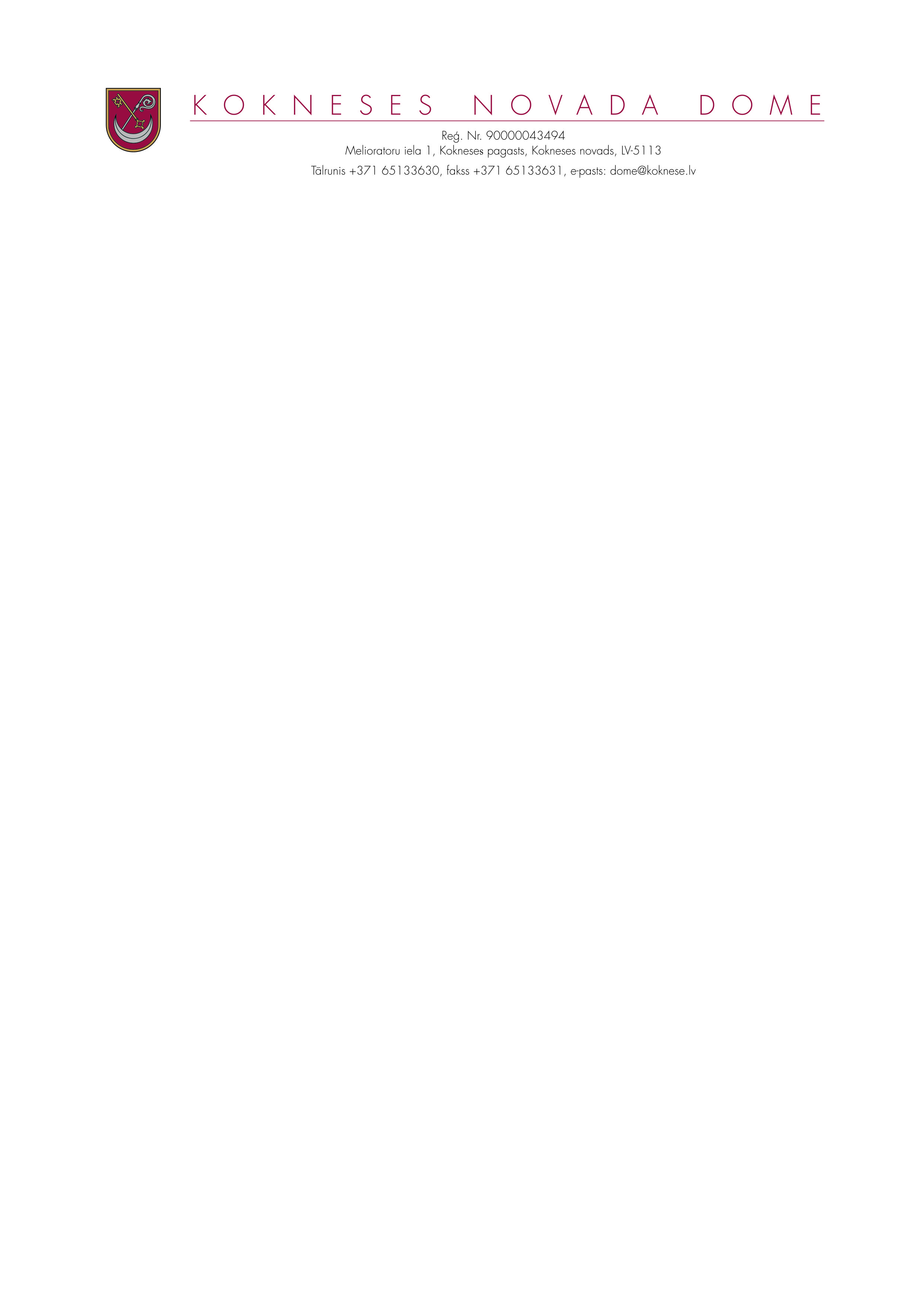 SĒDES PROTOKOLA IZRAKSTSKokneses novada Kokneses pagastā2016.gada 24.februārī								Nr.27.3. Par Kokneses apvienotās pašvaldību būvvaldes nolikumu__________________________________________________________________________________________________ Kokneses novada dome  ir iepazinusies ar Kokneses apvienotās pašvaldību būvvaldes sagatavoto  Kokneses apvienotās pašvaldību būvvaldes  nolikuma projektu.Pamatojoties uz likuma „Par pašvaldībām” 21.panta pirmās daļas 8.punktu, ņemot vērā  Finanšu un attīstības  pastāvīgās komitejas  17.02.2016. ieteikumu, atklāti balsojot, PAR-12 (Mudīte Auliņa , Valdis Biķernieks, Lidija Degtjareva, Pēteris Keišs, Jānis Liepiņš, Henriks Ločmelis, Ivars Māliņš, Jānis Miezītis, Māris Reinbergs, Uldis Riekstiņš, Gita Rūtiņa , Dainis Vingris), PRET-nav, ATTURAS- nav, Kokneses novada dome NOLEMJ:1.Apstiprināt Kokneses apvienotās pašvaldību būvvaldes Nolikumu (nolikums pievienots pielikumā).2.Nolikums stājas spēkā ar 2016.gada 1.martu.3. Ar šā nolikuma spēkā stāšanos atzīt par spēku zaudējušu ar Kokneses novada domes 2009.gada 30.decembra lēmumu “Par Kokneses apvienotās pašvaldību būvvaldes nolikuma apstiprināšanu” (protokols Nr.4.8.1) apstiprināto Kokneses apvienotās pašvaldību būvvaldes nolikumu.4.Apstiprināto Nolikumu publicēt pašvaldības mājas lapā www.koknese.lv .5.Atbildīgais par lēmuma izpildi- būvvaldes vadītājs Jans Korols.Sēdes vadītājs,Domes priekšsēdētājs   (personiskais paraksts)				D.VingrisAPSTIPRINĀTSar Kokneses novada domes 2016.gada 24.februāra lēmumu Nr.7.3(protokols Nr.2)KOKNESES APVIENOTĀS PAŠVALDĪBU
BŪVVALDES NOLIKUMSIzdots saskaņā ar likuma” Par pašvaldībām” 41.panta pirmās daļas 2.punktu I.VISPĀRĪGIE NOTEIKUMI1.Kokneses apvienotā pašvaldību būvvalde (turpmāk tekstā – Būvvalde) ir Kokneses novada domes iestāde, kas izveidota saskaņā ar Kokneses novada domes, Jaunjelgavas novada domes, Pļaviņu novada domes, Neretas novada domes, Skrīveru novada domes (turpmāk tekstā – Pašvaldību) lēmumiem un deleģēšanas līgumiem, lai veiktu Pašvaldību kompetencē esošās funkcijas būvniecības jomā. Būvvalde  ir pakļauta Kokneses novada domei. Būvvaldes pilnvaras un saistības ar Pašvaldībām, kā arī ar teritorijas plānošanu un būvniecību saistīto lēmumu pieņemšanas kārtību nosaka deleģēšanas līgums.2.Būvvalde savā darbībā rīkojas saskaņā ar Būvniecības likumu, Vispārīgiem būvnoteikumiem, Civillikumu, Teritorijas attīstības plānošanas likumu, speciālajiem būvnoteikumiem un citu normatīvo aktu prasībām, novadu Pašvaldību teritoriju plānošanas noteikumiem, Pašvaldību domju lēmumiem.3.Būvvalde iekšējā un ārējā sarakstē izmanto Kokneses novada domes  apstiprinātu parauga veidlapu. Parakstīt dokumentus uz iestādes veidlapas ir tiesīgi Būvvaldes vadītājs vai viņa prombūtnes laikā Būvvaldes vadītāja vietnieks vai ar Būvvaldes rīkojumu noteikts cits Būvvaldes vadītāja pienākumu izpildītājs.4.Būvvaldei ir savs zīmogs ar Būvvaldes pilnu nosaukumu valsts valodā un Kokneses novada ģerboņa attēlu. Būvvalde nav juridiska persona.5.Būvvaldes adrese: Lāčplēša ielā 1, Aizkrauklē, Aizkraukles novadā, LV-5101.6.Būvvalde veic tai noteiktās funkcijas un uzdevumus patstāvīgi, sadarbībā ar Būvniecības valsts kontroles biroju un citām valsts un pašvaldības institūcijām.II.BŪVVALDES DARBĪBAS MĒRĶI, KOMPETENCE UN UZDEVUMI7.Būvvaldes darbības mērķis ir kvalitatīvas pilsētvides un lauku teritoriju veidošana, būvniecības procesa tiesiskuma nodrošināšana, realizācija un kontrole Pašvaldību administratīvajās teritorijās atbilstoši to teritoriju plānojumiem, izstrādātajiem detālplānojumiem un apbūves noteikumiem.8.Būvvalde savas kompetences ietvaros:8.1.kontrolē būvniecības procesu un tā atbilstību Būvniecības likuma un citu būvniecību regulējošu normatīvo aktu prasībām;8.2.sniedz informāciju par Pašvaldību administratīvo teritoriju izmantošanas un apbūves nosacījumiem;8.3.informē par notiekošās būvniecības tiesisko pamatojumu un sniedz informāciju par būvi;8.4.izskata iesniegumus un pieņem lēmumus par būvniecības ieceri, kā arī pārbauda lēmumos ietverto nosacījumu izpildi un iesniegto dokumentu saturu normatīvajos aktos noteiktajā apjomā;8.5.izskata būvuzraudzības plānus;8.6.norīko būvinspektoru būvniecības kontrolei objektā un nosaka obligāto būvlaukuma apmeklējuma grafiku;8.7. lemj par nepieciešamību uzdot būvniecības ieceres iesniedzējam izvērtēt neatbilstības ietekmi uz būtiskām būvei izvirzītām prasībām, ja ir saņemta informācija par būvlaukumā esoša būvizstrādājuma neatbilstību normatīvo aktu prasībām;8.8.izskata alternatīvus tehniskos risinājumus vides pieejamības nodrošināšanai, ja nepieciešams, lūdzot attiecīgās jomas nevalstisko organizāciju ekspertu viedokli gadījumos, kad būvprojektā nav iespējams ievērot būvnormatīvu tehniskās prasības;8.9.pieņem būves ekspluatācijā;8.10.izskata iesniegumus un pieņem lēmumus par būves vai tās daļas lietošanas veida maiņu bez pārbūves;8.11. sniedz konsultācijas par būvniecības procesa kārtību;8.12.veic citas ar būvniecības procesu un tā atbilstību normatīvo aktu prasībām saistītas darbības;8.13.reģistrē citu institūciju izdotās būvatļaujas;8.14.sniedz konsultācijas par būvniecības iespējām attiecīgajā teritorijā;8.15.Vispārīgajos būvnoteikumos paredzētajā kārtībā sadarbojas ar Būvniecības valsts kontroles biroju un institūcijām, kuras pilda Būvvaldes funkcijas.III.   BŪVVALDES PIENĀKUMI UN TIESĪBAS9.Būvvaldei ir šādi pienākumi:9.1.saskaņā ar Būvvaldes nolikumā noteiktajiem mērķiem nodrošināt Būvvaldei noteikto uzdevumu kvalitatīvu izpildi atbilstoši normatīvajiem aktiem;9.2.pēc Pašvaldību vadību pieprasījuma sniegt tām informāciju par Būvvaldes darbu;9.3.sadarboties ar Pašvaldību struktūrvienībām un iestādēm;9.4.racionāli, mērķtiecīgi un precīzi izmantot Būvvaldei piešķirtos Pašvaldību budžeta līdzekļus Būvvaldei noteikto funkciju un uzdevumu veikšanai;9.5.pārraudzīt Pašvaldību administratīvajās teritorijās būvniecības procesu:9.5.1.reģistrēt un izskatīt būvniecības iesniegumus un pieņemt lēmumus par būvniecības ieceres akceptēšanu vai tās noraidīšanu;9.5.2.izsniegt būvatļaujas;9.5.3.reģistrēt un izskatīt paskaidrojuma rakstus, apliecinājuma kartes un citu dokumentāciju un pieņemt lēmumus par būvniecības ieceres akceptēšanu vai tās noraidīšanu;9.5.4.uzraudzīt un kontrolēt Pašvaldību administratīvajās teritorijās veicamo būvdarbu atbilstību likumu un citu normatīvo aktu un saistošo noteikumu prasībām;9.5.5.pieprasīt būvuzraudzību un autoruzraudzību atbilstoši Vispārīgajos būvnoteikumos un citos normatīvajos aktos noteiktajām prasībām;9.5.6.organizēt būvobjektu pieņemšanu ekspluatācijā atbilstoši normatīvajos aktos noteiktajām prasībām;9.5.7.normatīvajos aktos noteiktajā kārtībā un apjomā informēt sabiedrību par paredzamo būvniecības procesu Pašvaldību administratīvajās teritorijās un pieņemtajiem lēmumiem;9.5.8.saskaņot vizuālo komunikāciju izvietošanu Pašvaldību teritorijās;9.5.9. nodrošināt lietvedību atbilstoši normatīvo aktu prasībām;9.5.10.izdot izziņas atbilstoši Būvvaldes kompetencei;9.5.11. atbilstoši normatīvo aktu prasībām apkopot datus un sistemātiski sniegt tos Ekonomikas ministrijai un citām institūcijām;9.5.12.kārtot ar Būvvaldes darbību saistīto materiālu un dokumentu arhīvu un nodrošināt tā glabāšanu atbilstoši normatīvo aktu prasībām.10.Būvvaldes būvinspektoram, veicot būvniecības kontroli, ir šādas tiesības:10.1. apskatīt un pārbaudīt būvi un būvlaukumu būvdarbu laikā;10.2.pārbaudīt būvdarbu uzsākšanas atbilstību normatīvo aktu prasībām;10.3.pārbaudīt būvdarbu uzsākšanas atbilstību būvprojektam un normatīvo aktu prasībām;10.4.pārliecināties par būvizstrādājumu atbilstību apliecinošas dokumentācijas esamību būvlaukumā un par konstatētajiem trūkumiem informēt būvizstrādājumu tirgu uzraugošo iestādi;10.5.pārliecināties par vides aizsardzības prasību ievērošanu būvlaukumā un par konstatētajiem trūkumiem informēt institūcijas, kuras veic vides kontroli;10.6.pārliecināties, vai tiek veikta autoruzraudzība un būvuzraudzība gadījumos, kad attiecīgās uzraudzības nepieciešamību nosaka normatīvie akti, un vai tiek ievērots būvuzraudzības plāns;10.7.konstatējot patvaļīgu būvniecību, apturēt būvniecību un par to sastādīt attiecīgu atzinumu.11.Būvvaldei ir šādas tiesības:11.1.pieprasīt un saņemt Būvvaldes darba nodrošināšanai nepieciešamo informāciju un dokumentus no valsts un pašvaldību institūcijām, kā arī citām personām un iestādēm, ievērojot attiecīgās institūcijas vai iestādes iekšējo kārtību, atbilstoši spēkā esošo normatīvo aktu prasībām;11.2.patstāvīgi lemt par Būvvaldes kompetencē esošajiem jautājumiem un veikt darbības, kas nodrošina Būvvaldei noteikto uzdevumu izpildi;11.3.noraidīt būvniecības ieceres un būvprojektus, pieprasīt to ekspertīzi atbilstoši normatīvo aktu prasībām;11.4.anulēt /atcelt/ būvatļaujas, pārtraukt būvdarbus, lemt par būves konservāciju vai nojaukšanu saskaņā ar Būvniecības likumā un Vispārīgos būvnoteikumos noteiktajām prasībām;11.5.normatīvajos aktos noteiktajā kārtībā kontrolēt Pašvaldību administratīvajās teritorijās jebkuru būvi vai zemes lietojumu, neatkarīgi no piederības un īpašuma formas;11.6.piedalīties Pašvaldību domes pastāvīgo komiteju un Pašvaldību domes sēdēs;11.7.organizēt Būvvaldes sēdes;11.8.piedalīties Pašvaldību darbinieku kvalifikācijas paaugstināšanas pasākumos.11.9.Būvvaldes amatpersonām ir tiesības sastādīt administratīvos protokolus par Būvniecības likuma, būvnormatīvu un Pašvaldību teritorijas plānojumu apbūves noteikumu pārkāpumiem, ko izdarījušas fiziskas un juridiskas personas, kā arī ierosināt Pašvaldību administratīvajām komisijām saukt pie administratīvās atbildības pārkāpumus izdarījušās personas.IV.BŪVVALDES ATBILDĪBA12.Būvvaldes amatpersonas ir atbildīgas par būvniecības atbilstību likumu, citu normatīvo aktu un saistošo noteikumu prasību ievērošanu Kokneses, Pļaviņu, Skrīveru, Jaunjelgavas un Neretas pašvaldību administratīvajās teritorijās.V.BŪVVALDES STRUKTŪRA13.Būvvaldes darbu organizē un vada Būvvaldes vadītājs, kuru ieceļ un atbrīvo no amata Kokneses novada dome.14.Būvvaldes vadītājs plāno un organizē Būvvaldes darbu:14.1.pārstāv Būvvaldi tās kompetencē esošajos jautājumos;14.2.pēc attiecīgo Pašvaldību pieprasījuma sniedz ziņojumu par būvniecības jautājumiem un Būvvaldes darbu;14.3. atbild par Būvvaldes funkciju veikšanu atbilstoši normatīvo aktu, Pašvaldību lēmumu un Būvvaldes nolikuma prasībām, atbild par informācijas un dokumentācijas savlaicīgu sagatavošanu un atbilstību.14.4. Būvvaldes sastāvā ir jābūt arhitektam, teritorijas plānotājam un būvinspektoram. Viņu veicamo pienākumu sadalījumu atbilstoši Būvvaldes uzdevumiem, likumu un citu normatīvo aktu prasībām nosaka Kokneses novada dome. Kokneses novada dome var lemt par citiem darbiniekiem Būvvaldē.14.5. Būvvaldes amatpersonai ir atbilstoša speciālā izglītība un profesionālās kvalifikācijas sertifikāts, kā arī būvniecības kontroles tiesības.14.6. Būvvaldi finansē no Pašvaldību budžetiem, atbilstoši apstiprinātai tāmei un saskaņā ar Deleģēšanas līgumiem, kas noslēgti starp Kokneses novada domi un Pašvaldībām.VI. NOLIKUMA UN TĀ GROZĪJUMU PIEŅEMŠANAS KĀRTĪBA15.  Būvvaldes nolikuma izstrādi nodrošina Būvvaldes vadītājs un to apstiprina ar Kokneses novada domes  lēmumu.16. Grozījumus Būvvaldes nolikumā var ierosināt jebkurš Nolikuma pirmajā punktā minētās Pašvaldības domes priekšsēdētājs vai Būvvaldes vadītājs.17. Grozījumus nolikumā apstiprina ar Kokneses novada domes  lēmumu.VII.  NOSLĒGUMA JAUTĀJUMI	18.  Šis nolikums stājas spēkā ar 2016.gada 1.martu.	19.  Ar šā nolikuma spēkā stāšanos atzīt par spēku zaudējušu ar Kokneses novada domes 2009.gada 30.decembra lēmumu “Par Kokneses apvienotās pašvaldību būvvaldes nolikuma apstiprināšanu” (protokols Nr.4.8.1) apstiprināto Kokneses apvienotās pašvaldību būvvaldes nolikumu.Sēdes vadītājs,Domes priekšsēdētājs   (personiskais paraksts)				D.Vingris